اسم الفعالية: المسرح الصامتالأهداف: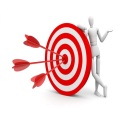 التعبير عن الرأي بواسطة التمثيلتطوير قدرات الطلاب ومواهبهم من خلال المسرحتشجيع الطلاب على النقد الفنيالفئة المستهدَفة: 13-18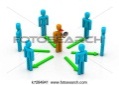 المدة الزمنية: 120 دقيقة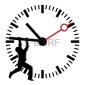 المواد اللازمة: اوراق، اقلام، موسيقى، ادوات مساعدة.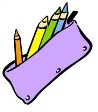 سير الفعالية: 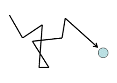 ان التعبير المجازي من خلال التمثيل الصامت هي رسالة عابرة كل الحدود، وتصل الى كل القلوب دون استأذن.المرحلة الاولى:يقوم المرشد بتقسيم المجموعة الى مجموعات صغيرة , ويطرح عليهم سير الفعالية حسب ما هو مخطط.واعطاء الطلاب التفكير في لغة مشتركة لجميع بني البشر على وجه الكرة الارضية دون استثناء.كل طالب يعطي رأيه...المرحلة الثانية:يوزع المرشد تعريف التمثيل الصامت على المجموعات وعليهم قراءته وتحليله، لفهم مضمون الفقرة.يعد المسرح الصامت من أهم الأشكال التعبيرية التي يمكن الاستعانة بها في مسرح الطفل من أجل تقديم فقرات درامية مثيرة، تجذب المشاهدين بطريقة إبداعية ساحرة، وتخلب ذهنهم فنيا وجماليا. ومن هنا، إذا كان المسرح العادي يعتمد كثيرا على الحوار التواصلي وتبادل الكلام، فإن المسرح الصامت أو ما يسمى بالميم أو البانتوميم يشغل كثيرا خطاب الصمت الذي يعبر سيميائيا ورمزيا عن مجموعة من القضايا الذاتية والموضوعية أكثر مما يعبر عنها الحوار المباشر. ويعني هذا أن المسرح حينما يوظف الإشارات والإيماءات والصمت يؤدي وظائف إيجابية أكثر من المسرح الحواري الذي يرتكن إلى الرتابة والتكرار والاستطراد والملل بسبب تطويل الكلام وامتداد التواصل المباشر. ويكون للميم كذلك تأثير جيد على الجمهور الراصد بسبب إيحاءاته الشاعرية، وتلميحاته المضمرة والمكثفة أفضل بكثير من تأثير الاسترسال المبني على المنولوجات السلبية، والحوارات الطويلة المقرفة.وبالتالي، لا يمكن تقديم عرض ميمي إلا بممارسة التشخيص الحركي، وتشغيل قسمات الوجه المعبر، وترويض الجسد اللعبي لينسجم مع لغة الميم. وغالبا، ما يكون للمسرح الصامت آثار مفيدة في تحقيق الإبلاغ والتواصل السيميائي الحقيقي.إذا، كيف يمكن لنا الاستعانة بالمسرح الصامت لبناء فرجة درامية صالحة للطفل، وتكون، بالتالي، في خدمة الصغار والكبار على حد سواء؟المرحلة الثالثة:على كل مجموعة العمل على تمثيل مسرحي صامت لإيصال رسالة هادفة من خلال العرض، في موضوع معين يتعلق بالعنف.يمكن للمرشد التطرق لأنواع العنف، ظاهرة، عادات.تلخيص: عرض المنتوج على المجموعة وبعد التدريبات والعمل المكثف يمكن تطوير الفكرة وتصوير فيلم قصير حول الظاهرة، وتحميله على اليوتيوب ووسائل التواصل الاجتماعي.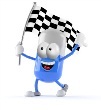 ملحق: 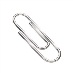 يعد المسرح الصامت من أهم الأشكال التعبيرية التي يمكن الاستعانة بها في مسرح الطفل من أجل تقديم فرجات درامية مثيرة، تجذب المشاهدين بطريقة إبداعية ساحرة، وتخلب ذهنهم فنيا وجماليا. ومن هنا، إذا كان المسرح العادي يعتمد كثيرا على الحوار التواصلي وتبادل الكلام، فإن المسرح الصامت أو ما يسمى بالميم أو البانتوميم يشغل كثيرا خطاب الصمت الذي يعبر سيميائيا ورمزيا عن مجموعة من القضايا الذاتية والموضوعية أكثر مما يعبر عنها الحوار المباشر. ويعني هذا أن المسرح حينما يوظف الإشارات والإيماءات والصمت يؤدي وظائف إيجابية أكثر من المسرح الحواري الذي يرتكن إلى الرتابة والتكرار والاستطراد والملل بسبب تطويل الكلام وامتداد التواصل المباشر. ويكون للميم كذلك تأثير جيد على الجمهور الراصد بسبب إيحاءاته الشاعرية، وتلميحاته المضمرة والمكثفة أفضل بكثير من تأثير الاسترسال المبني على المنولوجات السلبية، والحوارات الطويلة المقرفة.وبالتالي، لا يمكن تقديم عرض ميمي إلا بممارسة التشخيص الحركي، وتشغيل قسمات الوجه المعبر، وترويض الجسد اللعبي لينسجم مع لغة الميم. وغالبا، ما يكون للمسرح الصامت آثار مفيدة في تحقيق الإبلاغ والتواصل السيميائي الحقيقي.إذا، كيف يمكن لنا الاستعانة بالمسرح الصامت لبناء فرجة درامية صالحة للطفل، وتكون، بالتالي، في خدمة الصغار والكبار على حد سواء؟يعد المسرح الصامت من أهم الأشكال التعبيرية التي يمكن الاستعانة بها في مسرح الطفل من أجل تقديم فقرات درامية مثيرة، تجذب المشاهدين بطريقة إبداعية ساحرة، وتخلب ذهنهم فنيا وجماليا. ومن هنا، إذا كان المسرح العادي يعتمد كثيرا على الحوار التواصلي وتبادل الكلام، فإن المسرح الصامت أو ما يسمى بالميم أو البانتوميم يشغل كثيرا خطاب الصمت الذي يعبر سيميائيا ورمزيا عن مجموعة من القضايا الذاتية والموضوعية أكثر مما يعبر عنها الحوار المباشر. ويعني هذا أن المسرح حينما يوظف الإشارات والإيماءات والصمت يؤدي وظائف إيجابية أكثر من المسرح الحواري الذي يرتكن إلى الرتابة والتكرار والاستطراد والملل بسبب تطويل الكلام وامتداد التواصل المباشر. ويكون للميم كذلك تأثير جيد على الجمهور الراصد بسبب إيحاءاته الشاعرية، وتلميحاته المضمرة والمكثفة أفضل بكثير من تأثير الاسترسال المبني على المنولوجات السلبية، والحوارات الطويلة المقرفة.وبالتالي، لا يمكن تقديم عرض ميمي إلا بممارسة التشخيص الحركي، وتشغيل قسمات الوجه المعبر، وترويض الجسد اللعبي لينسجم مع لغة الميم. وغالبا، ما يكون للمسرح الصامت آثار مفيدة في تحقيق الإبلاغ والتواصل السيميائي الحقيقي.إذا، كيف يمكن لنا الاستعانة بالمسرح الصامت لبناء فرجة درامية صالحة للطفل، وتكون، بالتالي، في خدمة الصغار والكبار على حد سواء؟